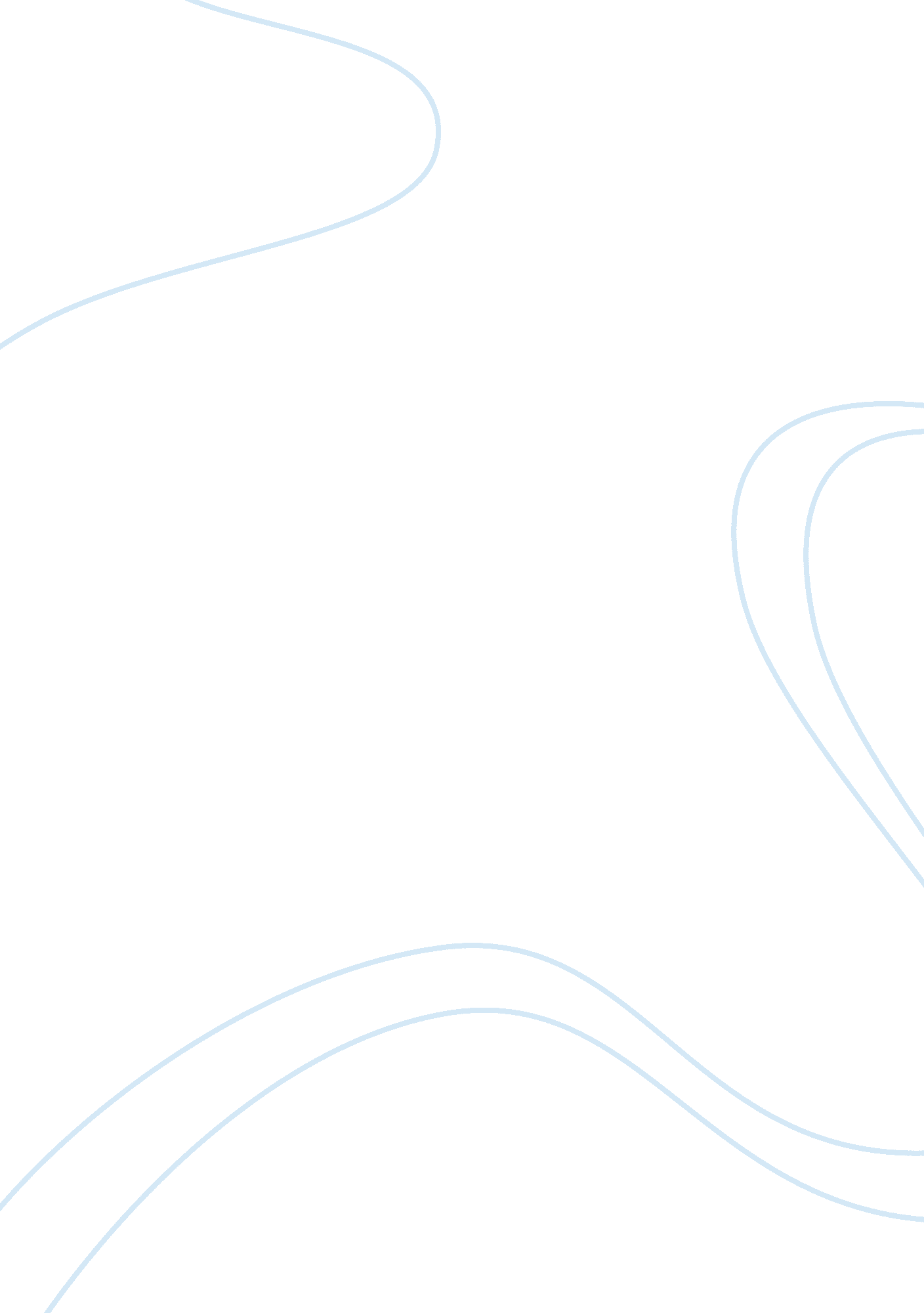 General motors (gmac) is a leading global financial services company, providing c...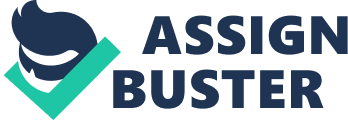 GM gross revenues leader for 77 back-to-back old ages ( 1931 to 2008 ) , it was longer than any other car manufacturer. Their trade names include BUICK, Pontiac, GMC, SATURN, Cadillac, Holden, Daewoo, Chevrolet, OPEL, and Oldsmobile and so on. GM central offices in Detroit, Michigan, and another works in the United States 30 provinces and 32 states. General Motors is the universe 's largest auto maker, and has every bit many as 1979 employees worldwide, they have 853000 employee. In 2001, GM sold out the 850 million vehicles. In 2002, GM autos and trucks account for15 % of the entire planetary gross revenues of autos. In 2007, GM sold 9. 37 million vehicles worldwide, and its gross revenues was the universe title auto gross revenues for back-to-back 70 seven old ages. GM besides has Electronic Data Systems ( EDS ) which was later sold to News Corporation. GM 's fiscal services company General Motors ( GMAC ) is a taking planetary fiscal services company, supplying autos and commercial loans, mortgage funding and insurance services to clients worldwide. GM Onstar is a vehicle safety and industry leader in information services. On July 10, 2009, a new entity, NGMCO Inc. bought the on-going operations and hallmarks from GM. The bought company changed its name from NGMCO Inc. to GM, taging the spring up a new use from the `` pre-packaged '' Chapter 11 reorganisation. The Company was listed on the New York Stock Exchange and the Toronto Stock Exchange on November 18, 2010, following a US $ 33-a-share initial public offering of US $ 23 billion, including senior security. The shareholding in the Company by the U. S. Treasury section reduced from about 61 % to approximately 26 % , including senior security and accounting for stock options given to former G. M. bondholders. Disposal of such portions gave the Treasury section about US $ 13. 6 billion continue to keep. It was antecedently estimated that the Treasury had to sell G. M. portions at an norm of $ 43. 67 a portion to equilibrate grosss and outgos. SAIC Motor, spouse of G. M. in China and India, acquired merely less than 1 per centum of the new G. M. for about $ 500 million. Stakeholder: ( 1 ) Managers and employees Directors is a individual who really control the direction of the endeavors, they can carry on concern activities by themselves with the authorization given by the Board. Meanwhile, the company pays large attending to recruiting and preparation high quality staff, what we can cognize from this point is the importance of employees for the concern and development of company. When directors and employees working in endeavors, the chief concern is the hereafter of the company, supplying chances for personal development and public assistance, benefits, etc. The endeavor should run into their sensible demands every bit more as possible in these countries in order to better the company 's coherence and solidarity. ( 2 ) User Users play an highly of import function in production and concern activities. The merchandises or services provided by companies must run into the demands of users. The endeavor loses the significance of being without the user, so does the development of the endeavor. Users can be said of `` God '' for the endeavor. From merchandise research and development to merchandise 's bring forthing and selling, the endeavor should analysis the user 's demands, penchants and purchase motive. ( 3 ) Supplier Enterprises need to dicker with providers as a natural stuffs and equipment purchasers. A higher purchase monetary values will increase the production costs so that it will impact the fight of merchandise and corporate profitableness for the endeavors. Therefore, constructing a long-run cooperation relationship with providers would be a better solution. ( 4 ) Creditors A liability is an of import beginning of financess for endeavors. So heightening the assurance between the creditors and the company is a necessary status to obtain loans. If the endeavors can non acquire the trust of the creditors or the endeavors can non go through the creditors ' hazard appraisal, it would be hard to acquire the needed support from creditors for the endeavors. The creditors offer money to the endeavors aim to retrieve the principal due and received the in agreement net income income. However, when companies can non return the involvement and principal on clip, the creditor is entitled to the tribunal for a declaration of bankruptcy. This is a fatal sock for an endeavor who wants a long-run development. ( 5 ) Rivals Rival is besides a sort of concern stakeholders who can non be ignored. Every action taken by the endeavors in the market will impact every rival, and sometimes this impact can be really big. Therefore, endeavors need to see the concern challengers ' response and do some prognosis in the concern. In the extremely competitory market, it is about impossible for an endeavor to extinguish all the rivals in the same field. Competition and cooperation is an ageless subject in the market economic system. What some enterprisers have recognized is that the ultimate competition is non obtaining a individual piece of bar but is how to do a greater bar to portion. ( 6 ) Government Government 's macro control policies besides play a critical function in the development of endeavors. Government 's pecuniary policy, financial policy and revenue enhancement policy is a tool for authorities to ordinance. But it can move straight on the endeavor. For illustration, concerns will happen the cost of capital has increased after raising involvement rates. Raising income revenue enhancement rates, after-tax corporate net incomes will shortly worsen. In add-on, as the regulations of the game, the Government enacted a batch of jurisprudence such as economic jurisprudence, environmental jurisprudence, etc. , they are adhering upon the endeavor and the companies must follow them. Corporate societal duty: ( 1 ) Safety Enterprises Helping households protect their kids is a high precedence for GM - and we salute the many households who buckle up their kids every clip on every trip. Since 1997, we have partnered with Safe Kids USA to convey vehicle safety messages to kids and households through community events, car trader partnerships, and activities at GM installations. Community GM Grassroots Efforts at USC LOS ANGELES ( Feb. 23, 2010 ) - The Western Region reached out to pupils in a fun manner by hosting a two-night `` Drive Thru Finals with Chevy '' grassroots event at University of Southern California. For both darks between 8 p. m. and 1 ante meridiem, a sum of 551 pupils stepped into Chevy vehicles for a downtown Los Angeles thrust to Carl 's Jr. Star Diner ( regards of Chevy ) and picked up late-night nutrient - assisting pupils get through finals. GM Foundation Helps Florida Wildlife Rescue Get Back on the Road DETROIT ( June 23, 2010 ) -The General Motors Foundation is supplying a $ 10, 000 grant to the Busch Wildlife Foundation based in Jupiter, FL, to back up the non-profit organisation in its mission to deliverance and rehabilitate injured wildlife. ( 3 ) Environmental rules General Motors have a published policy that includes committednesss to Actions to reconstruct and continue the environment Reduce waste and pollutants, preserve resources, and recycle stuffs at every phase of the merchandise life rhythm Participate actively in educating the populace sing environmental preservation. Pursue smartly the development and execution of engineerings for minimising pollutant emanations. Continue to work with all governmental entities for the development of technically sound and financially responsible environmental Torahs and ordinances. Continually measure the impact of the production workss and merchandises on the environment and the communities in which they exist and operate with a end of uninterrupted betterment. ( 4 ) Philanthropy Since 1996, General Motors has been the sole beginning of support for Safe Kids USA 's `` Safe Kids Buckle Up '' plan, a national enterprise to guarantee kid car safety through instruction and review. Through 2002, the Pace Awards plan led by GM, EDS, and SUN Microsystems, gave over $ 1. 2 billion of in-kind parts which includes computing machines to over 18 universities to back up technology instruction. In 2009, the GM led group has helped the Pace Awards plan worldwide. General Motors is a taking subscriber to charity. In 2004, GM gave $ 51, 200, 000 in hard currency parts and $ 17, 200, 000 in-kind contributions to charitable causes. Future: GM in 18 months for the four CEOs, and the current CEO Daniel F. Akerson was the lone one can be regarded as a successful executive. Different with several other executives, he has non been dismissed, but has improved. Took over in September last twelvemonth when GM reorganized, Akerson to confidently said that he was the most right pick. The former CEO of GM has indicated that GM 's portions should be sold to the authorities, but ready to accept their point of position Akerson and pointed out that after the reorganisation of the success of GM is to make up one's mind whether the holders of common portions the authorities 's elements. Although General Motors this twelvemonth to keep the impulse of two back-to-back quarterly net incomes, but future long-run public presentation is still a inquiry grade, so now is non the best clip to sell. The consumer outlook, Akerson besides have their ain alone positions, non because he thinks GM consumers and the authorities all ( last twelvemonth the U. S. authorities injected 50 billion U. S. dollars to deliver them ) to the exclusion of GM autos, on the contrary, he considered Most taxpayers still have hope for GM. With the accelerated gait of GM 's market, Akerson has been strongly commended in the general populace, the company that the graduated table of the planetary production of GM is the industry 's pride. Employees & A ; Retirees 